		             Kelionė į Slovakiją	Gegužės 6 dieną aš, Deimantė, Greta, Miglė, Arnas ir Viktoras išvažiavome į Slovakiją. Kelionė buvo labai ilga. Kai jau buvome Oravos mieste, labai baiminomės, kad reikės gyventi kitose šeimose, ir prašėme mokytojų, kad važiuotume namo. Vis dėl to mums teko važiuoti su šeimomis, kuriose gyvenome. Aš gyvenau pas mergaitę vardu Zuzana. Ji labai miela ir draugiška. Jos šeima taip pat.	Kitą dieną ėjome į mokyklą. Tame mieste pamokos prasideda pusė aštuonių. Atėję į mokyklą vaikai persiauna batus, tikriausiai tam, kad mokykloje būtų švaru. Tuomet vaikai eina į klases ir laukia mokytojo.	Pirmoji pamoka buvo anglų kalba. Po jos - geografija. Kai baigėsi dvi pamokos, visi susirinkome koridoriuje, kur kalbą sakė mokyklos direktorė ir miesto meras pradėdami projekto dalyvių vizitą Slovakijoje. Po to dalis susirinkusiųjų, tarp kurių buvome ir mes, ėjo į partnerių susitikimą. Ten piešėme plakatus, kalbėjomės, mokėmės tarti žodžius slovakiškai, lietuviškai ir rumuniškai. Likus laisvo laiko dauguma nuėjo žaisti futbolą. Papietavę išvažiavome į Oravos pilį. Ji labai sena ir graži, tačiau, mano nuomone, Trakų pilis gražesnė. 	Kai pasivaikščiojome po pilį, plaukėme plaustais. Buvo labai smagu. Niekas neburzgė ir neskleidė erzinančių garsų. Nors iš pradžių atrodė, kad tuoj apsiversime, kad bus labai baisu, tačiau plaustus vairavo aukšti ir stiprūs slovakų vaikinai, lengvai susidorojantys su akmenuotais upės slenksčiais ir mes, jautėmės labai ramiai, galėjome grožėtis kalnų virtinėmis, Oravos pilimi, stovinčia ant daugiau nei 1 km aukščio olos. 	Kitą dieną ėjome į kultūros namus, ten darėme įvairius darbelius. Po dirbtuvių buvo sakalų šou. Buvo ir gražu, ir baisu, nes jie skraidė tiesiai virš mūsų galvų. Dar neatsigavę po sakalų šou, važiavome degustuoti ožkos sūrio. Labai tikėjomės kopti į kalnus, tačiau mūsų lūkesčiai nepasiteisino. Turėjome grįžti namo, t.y. į šeimų namus.	Trečią dieną važiavome į senąją slovakų gyvenvietę. Ten ne tik apžiūrinėjome pastatus, bet ir audėme, žiedėme, drožinėjome, mums net laiko pritrūko. Grįžę prie viešbučio pavakarieniavome. Tai buvo paskutinis vakaras, kai galėjome visi būti kartu, mums grojo, dainavo ir šoko folkloro grupė. Po jų pasirodymo fotografavomės ir atsisveikinome, tikėdamiesi, kad susitiksime Lietuvoje.	Paskutinę dieną pasivaikščiojome po parduotuves, ėjome į šventę. Vidurdienį išvažiavome. Buvo labai liūdna išsiskirti su tais žmonėmis, nes spėjome susidraugauti. Kelionė atgal atrodė trumpesnė, nei į priekį.	Mano nuomone, šis projektas padeda ne tik vaikams, bet ir suaugusiems pamatyti, kitas šalis, susipažinti su jų kultūra, tobulinti anglų k. įgūdžius. 					         7 kl. mokinė Rugilė 		          A trip to Slovakia On May 6th, I, Deimante, Greta, Migle, Arnas and Viktoras traveled to Slovakia. The journey was very long. When we arrived to Orava , we were very afraid because we  had to live in the families. Nevertheless, we had to go with the family where we lived. I lived with a girl named Zuzan. She was very sweet and friendly. The other day we went to school. The lessons begin at eight in the city. When children came to school they changed their shoes. Because the school must be clean. Then they went to their classes and waited for the teacher. The first lesson was English. The secound one was geography. After two lessons we all gathered in the hallway, where we met a school head and the mayor of Orava. They started  Comenius project. After that part of the congregation, went to the partners' meeting. There we painted posters, talked, learned to say the words in Slovak, Lithuanian and too Romanian. In our free time, we played football. We went to the Orava Castle, it is a very old and beautiful but, in my opinion, Trakai castle is more beautiful. After that, we sailed by rafts. It was great fun. Although initially it seemed to immediately flip to be very scary but tall and strong Slovak guys helped us, we were very quiet and able to admire the strings of the mountain, the Orava Castle, standing on the cave.  The other day we went to the House of Culture, where we made variety of handicrafts. After that  there was the falcon show. There were beautiful, and scary as they flew directly over our heads. Then we went to taste goat cheese. We expected to climb into the mountains but our expectations failed. We had to go back. On the third day we went to the old Slovakian village. There we saw old buildings also we weaved, throwed, carved, we even ran out of time. Then we return to the hotel. It was the last night, when we could all be together. We played, sang and danced with folk group. After their performance we took the photos and said goodbye, hoping that we will meet in Lithuania.On the last day we walked around the shops and went to the festival. At noon we left. It was very sad to left those people because we became friends. The trip back seemed to be shorter.In my opinion, this project helps not only for children but also for adults to visit other countries to know their culture and improve English skills. Rugile Mikalauskaite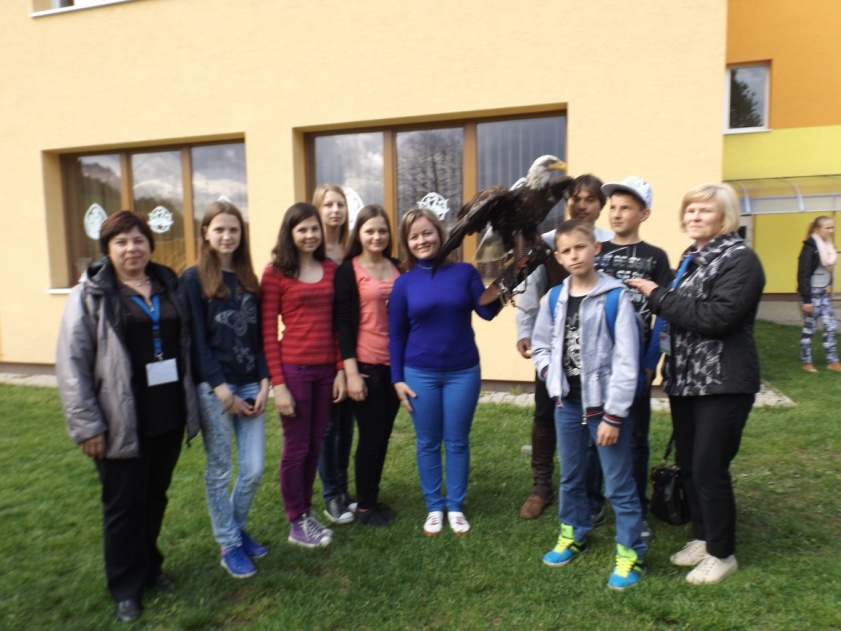 